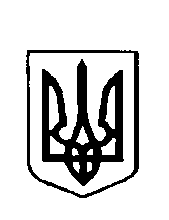 Варковицька сільська рада ВоСЬМЕ скликання(тридцять п’ята сесія)рішення  Про  передачу земельної  ділянки  у  власність  для будівництва і обслуговування  житлового  будинку, господарських  будівель та споруд          Розглянувши заяву, технічну документацію із землеустрою громадянки Козачук Євгенії Андріївни щодо встановлення (відновлення) меж земельної ділянки в  натурі (на місцевості) для будівництва і обслуговування житлового будинку, господарських  будівель та  споруд, яка знаходиться за адресою с.Варковичі  провулок Шкільний,2 виготовлену Фізична особа-підприємець Парфенюк В.В. та керуючись статтями 118,121 Земельного кодексу України, п. 34 ст. 26 Закону України " Про місцеве самоврядування в Україні"  сільська рада В И Р І Ш И Л А:1.Затвердити технічну документацію із землеустрою, щодо встановлення  (відновлення) меж  земельної  ділянки в натурі (на місцевості) кадастровий номер 5621680800:05:003:0307 площею 0,2245га у власність  громадянці Козачук Євгенії Андріївні для  будівництва і обслуговування  житлового будинку, господарських  будівель та споруд, яка знаходиться  за адресою с.Варковичі провулок  Шкільний,2   Дубенського району  Рівненської  області. 2. Передати  громадянці Козачук Євгенії Андріївні у власність  земельну ділянку площею 0,2245 га кадастровий номер 5621680800:05:003:0307 для  будівництва і обслуговування житлового будинку, господарських будівель та споруд за  рахунок земель житлової та громадської забудови Варковицької сільської ради, яка знаходиться в с. Варковичі, провулок  Шкільний,2 Дубенського району  Рівненської  області.3.Громадянці  Козачук Євгенії Андріївні  оформити право на земельну ділянку в порядку визначеному  законодавством.4.Контроль  за  виконанням   рішення   покласти  на  землевпорядника сільської ради.    Сільський  голова                                                       Юрій ПАРФЕНЮК 11 серпня  2023 року      № 1123